KUTADGU BİLİG OKUMALARI NESNE TASARIMI YARIŞMASI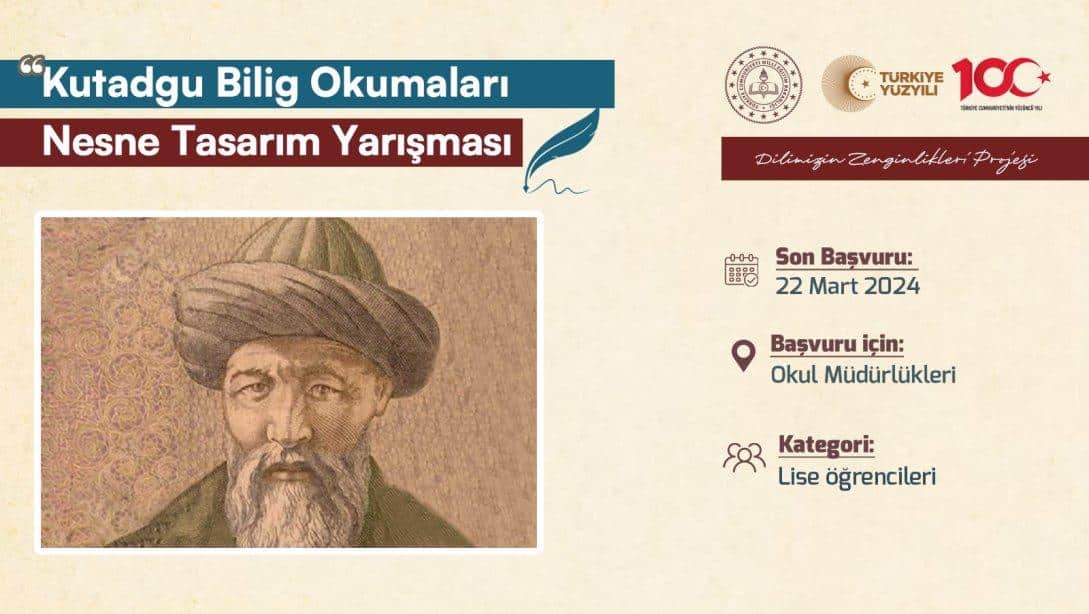 Ardahan İl Millî Eğitim Müdürlüğü tarafından "Dilimizin Zenginlikleri Projesi" kapsamında "Kutadgu Bilig Okumaları Nesne Tasarımı Yarışması" düzenleniyor.Yarışmada lise öğrencilerinin Kutadgu Bilig okumaları yapmaları ve üç boyutlu dekoratif ya da kullanım amaçlı nesne (obje) tasarlamaları (kalem, kalemlik, not defteri, okul çantası vb.), tasarımın üzerine Kutadgu Bilig okumalarında en çok etkilendikleri cümleyi yazmaları ya da kitabı okuduktan sonra düşündüklerini resmetmeleri, çizmeleri beklenmektedir.Yarışmaya Ardahan İl Millî Eğitim Müdürlüğüne bağlı tüm lise öğrencileri katılabilecektir.YARIŞMA TAKVİMİ--> Şartnameye ulaşmak için tıklayınız1Tanıtım ve Duyuru03 Mart 20242Öğrenci Eserlerinin Okul İdarelerine Teslim Edilmesi22 Mart 20243Okul Birincisi Eserlerin Seçilip İlçelerde İlçe Millî Eğitim Müdürlüğüne, İl Merkezinde İl Millî Eğitim Müdürlüğüne Teslim Edilmesi25 Mart 20244İl ve İlçe Millî Eğitim Müdürlüklerine Teslim Edilen Eserler Arasından Birincilerin Seçilmesi26 Mart 20245İlçe Birincisi Seçilen Eserlerin İl Millî Eğitim Müdürlüğüne Teslim Edilmesi27 Mart 20246İlde Dereceye Giren Öğrencilerin Belirlenmesi28 Mart 2024